Własny audiobook – konkurs 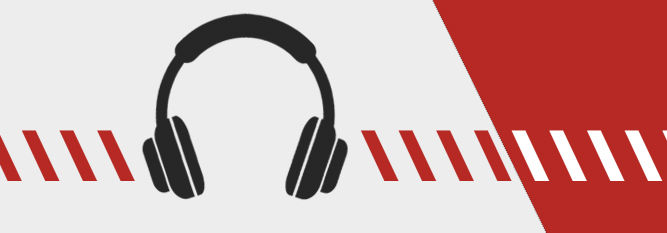 Własny audiobook !!!Jeżeli piszesz, 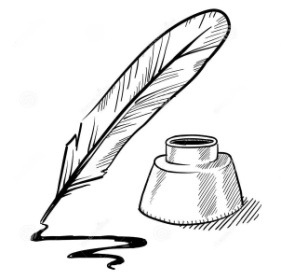 tworzysz wiersze, opowiadania. Stwórz własnego audibooka. Nagraj się jak czytasz Swoje teksty i przyślij nagranie do 27. kwietnia 2021 na adres:   kinga.mielcarek@szkola.kisielin.pl  Wszystkie dzieła będą nagrodzone. Powodzenia, odwagi, niech Twoje utwory nie siedzą zamknięte w szufladzie, pokaż je światu !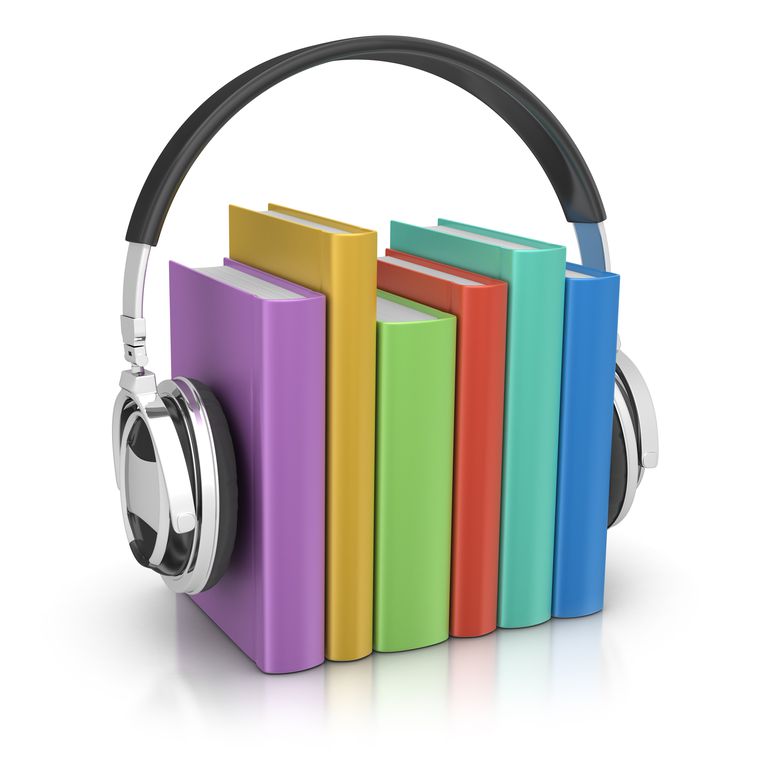 